OSTERFERIEN 2023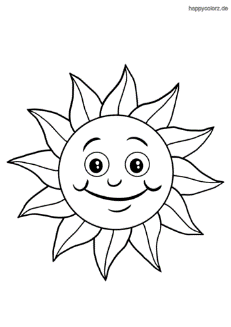 OSTERFERIEN 2023MONTAG03.04.2023Frühlingsspaziergang + Bastelmaterial sammeln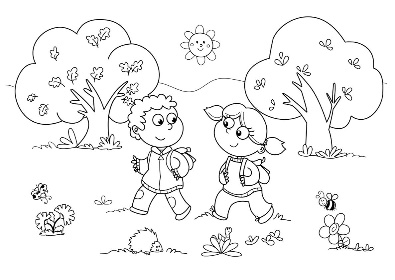 Spiel und Spaß in der TurnhalleBasteln zum Thema Ostern und Frühling (ganze Woche)DIENSTAG04.04.2023Eier färben mit Naturmaterialien.Wer kann uns 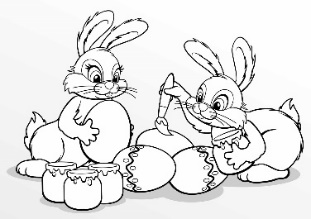 weiße Eiermitbringen?Entspannungs-geschichten über OsternWir bringen unseren Hortgarten auf Vordermann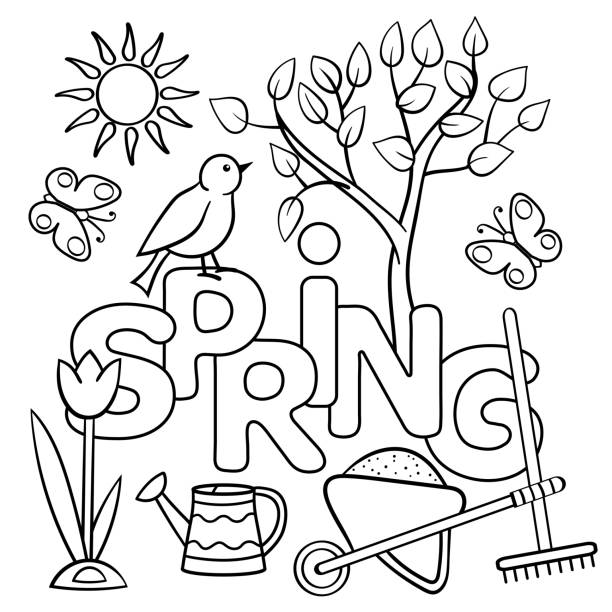 MITTWOCH05.04.2023Bowling in Glienicke:Treff: 8:45Uhr/Eintritt:7,50€ (Schuhe+1Getränk inklusive)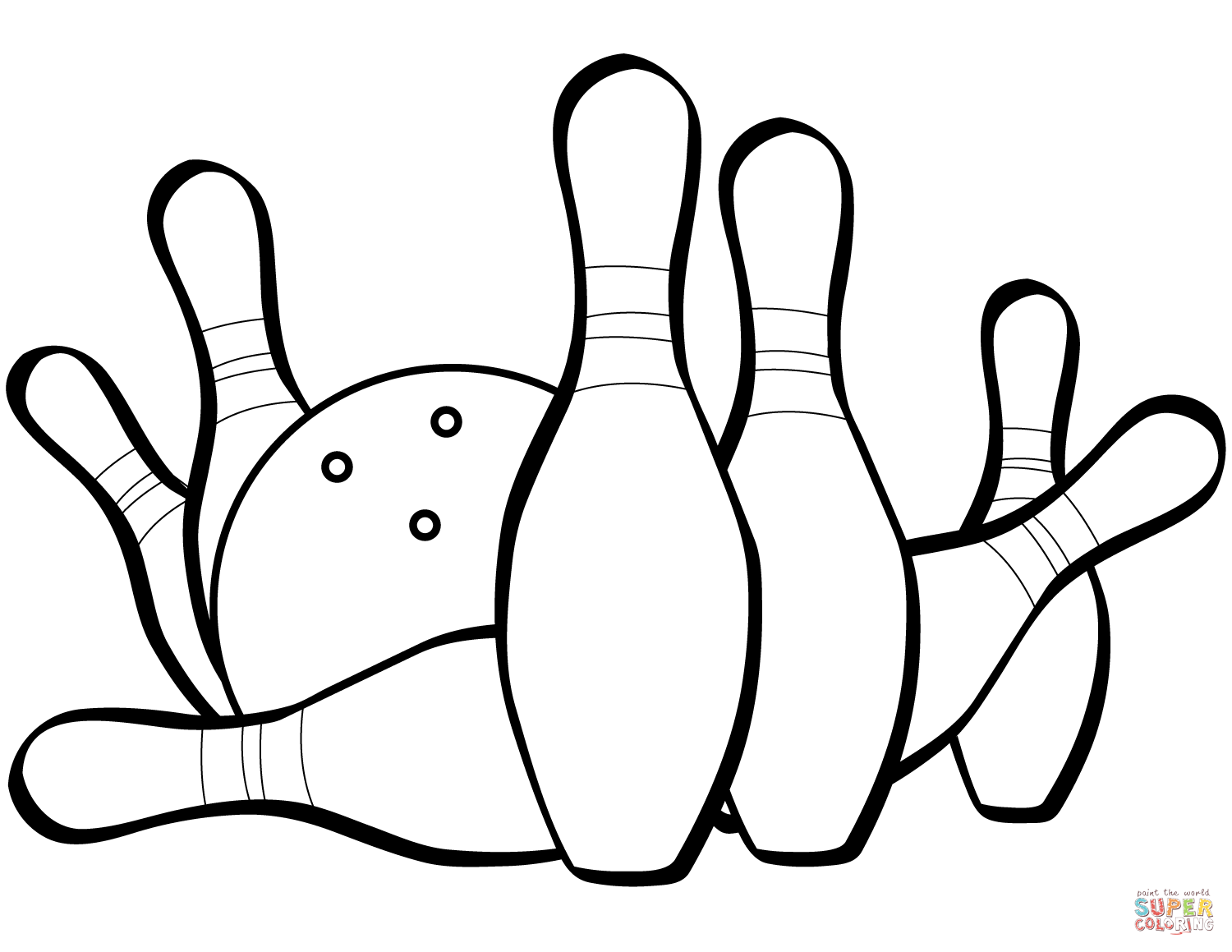 Rucksack mit Snack und Trinken/zurück ca. 13:30/2 Fahrkarten BCMittagessen im Hort/ca.30 Kinder	Osterplätzchen backenDONNERSTAG06.04.2023Spaziergang zum Spielplatz Feldheim mit Eiertrudeln / Treff:9:00Uhr / zurück ca. 12:30UhrEier verstecken und suchen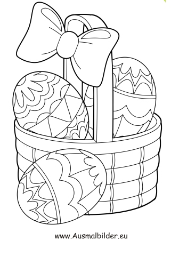 Kino im HortDIENSTAG11.04.2023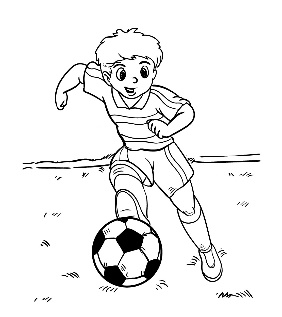 Fußball mit Mathias (ganze Woche)Murmelbahn bauenWer Papprollen oder Kartons hat, kann diese gern mitbringen(ganze Woche) MITTWOCH12.04.2023Bowling in Glienicke:Treff: 8:45Uhr/Eintritt:7,50€(Schuhe+1Getränk inklusive)Rucksack mit Snack und Trinken/zurück ca. 13:30/2 Fahrkarten BCMittagessen im Hort/c.a.30 Kinder	Hortgarten mit Silke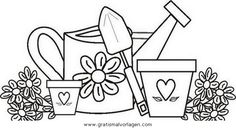 (ganze Woche)DONNERSTAG13.04.2023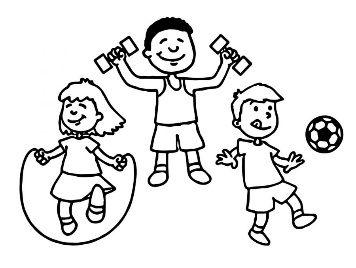 Spiel und Spaß in der Turnhalle Entspannungsgeschichten mit Klangschalen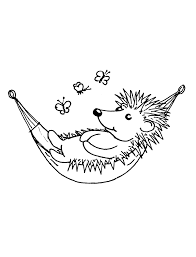 FREITAG14.04.2023Spaziergang zum Spielplatz am Kiessee Rucksack mit Trinken und Snack / Treff: 9:00Uhr / zurück ca.12:30UhrKino im Hort 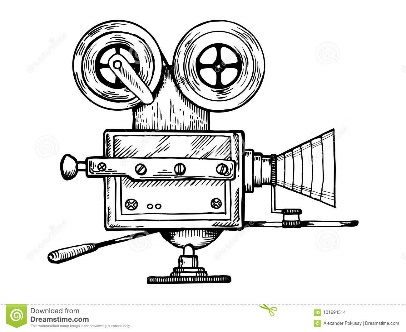 